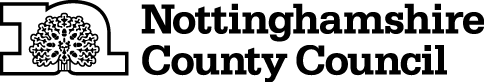 TEMPORARY CLOSURE OF BRIDLEWAYTHE NOTTINGHAMSHIRE COUNTY COUNCIL (KINGS CLIPSTONE BRIDLEWAY NO.1)(TEMPORARY PROHIBITION) CONTINUATION ORDER 2023NOTICE IS HEREBY GIVEN that the Nottinghamshire County Council HAS MADE an ORDER, under Sections 14 and 15(8) of the Road Traffic Regulation Act 1984, the effect of which will be: 	To continue the effects of THE NOTTINGHAMSHIRE COUNTY COUNCIL (KINGS CLIPSTONE BRIDLEWAY NO.1) (TEMPORARY PROHIBITION) NOTICE 2023.  	That Notice came into force on 25th October 2023.  The effects are that:-No person shall: -  proceed on foot,cause any pedal cycle to proceed,cause any horse to proceed,cause any animal to proceed, 	in the following length of bridleway at Kings Clipstone in the District of Newark and Sherwood -	Kings Clipstone Bridleway No.1, between Clipstone Bridleway No.9 (Chestnut Screed) at SK 5818 6445 and Cavendish Woods at SK 5874 6491, comprising a distance of approximately 700 metres.AND NOTICE IS HEREBY FURTHER GIVEN that during the period of restriction the alternative route available for bridleway users will be as follows:	Bridleway No.9, Bridleway No.3, Bridleway No.4 and Bridleway No.1 and vice versaIT IS INTENDED that the prohibition respecting the above highway or highways will apply as follows: -	To 24th April 2024 inclusive.The Continuation Order will come into force on 15th November 2023 and any prohibition contained in the continued Order shall apply on that day and on any subsequent day or days when it shall be necessary for the prohibition to apply to enable works to be carried out and the Order shall continue in full force until the works it is proposed to carry out are completed The duration of this Order may be extended with the approval of the relevant Secretary of State.The prohibition is required to protect public safety and enable repairs to be made to the bridleway which has been badly damaged (washed away) by flood water. THIS NOTICE IS DATED THIS 9TH DAY OF NOVEMBER 2023Corporate Director of PlaceNottinghamshire County CouncilCounty Hall, West Bridgford, Nottingham NG2 7QPFor more information contact the Rights of Way office on 0115 977 5680